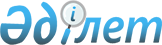 Об утверждении Правил отбора и осуществления предварительного изучения кандидатов, принимаемых на службу (учебу) в органы внутренних дел
					
			Утративший силу
			
			
		
					Приказ Министра внутренних дел Республики Казахстан от 7 декабря 2015 года № 1000. Зарегистрирован в Министерстве юстиции Республики Казахстан 28 декабря 2015 года № 12555. Утратил силу приказом Министра внутренних дел Республики Казахстан от 22 октября 2022 года № 830.
      Сноска. Утратил силу приказом Министра внутренних дел РК от 22.10.2022 № 830 (вводится в действие по истечении десяти календарных дней после дня его первого официального опубликования).
      В целях реализации пункта 1 статьи 7 Закона Республики Казахстан от 6 января 2011 года "О правоохранительной службе" ПРИКАЗЫВАЮ:
      Сноска. Преамбула - в редакции приказа Министра внутренних дел РК от 21.10.2020 № 726 (вводится в действие по истечении десяти календарных дней после дня его первого официального опубликования).


      1. Утвердить прилагаемые Правила отбора и осуществления предварительного изучения кандидатов, принимаемых на службу (учебу) в органы внутренних дел.
      2. Департаменту кадровой работы (Абдигалиев А. У.) обеспечить:
      1) государственную регистрацию настоящего приказа в Министерстве юстиции Республики Казахстан;
      2) в течение десяти календарных дней после государственной регистрации настоящего приказа в Министерстве юстиции Республики Казахстан направление на официальное опубликование в периодических печатных изданиях и информационно-правовой системе "Әділет";
      3) в течение десяти календарных дней после государственной регистрации настоящего приказа в Министерстве юстиции Республики Казахстан направление в Республиканское государственное предприятие на праве хозяйственного ведения "Республиканский центр правовой информации Министерства юстиции Республики Казахстан" для размещения в Эталонном контрольном банке нормативных правовых актов Республики Казахстан;
      4) размещение настоящего приказа на интернет-ресурсе Министерства внутренних дел Республики Казахстан;
      5) в течение десяти рабочих дней после государственной регистрации настоящего приказа в Министерстве юстиции Республики Казахстан представление в Юридический департамент Министерства внутренних дел Республики Казахстан сведений об исполнении мероприятий, предусмотренных подпунктами 1), 2), 3) и 4) настоящего пункта.
      3. Настоящий приказ вводится в действие по истечении десяти календарных дней после дня его первого официального опубликования. Правила
отбора и осуществления предварительного изучения кандидатов,
принимаемых на службу (учебу) в органы внутренних дел Глава 1. Общие положения
      Сноска. Заголовок главы 1 - в редакции приказа Министра внутренних дел РК от 12.02.2020 № 110 (вводится в действие по истечении десяти календарных дней после дня его первого официального опубликования).
      1. Настоящие Правила отбора и осуществления предварительного изучения кандидатов, принимаемых на службу (учебу) в органы внутренних дел (далее – Правила) разработаны в соответствии с Законом Республики Казахстан от 6 января 2011 года "О правоохранительной службе" (далее – Закон) и определяют порядок отбора и осуществления предварительного изучения кандидатов, принимаемых на службу (учебу) в органы внутренних дел Республики Казахстан (далее – кандидат).
      Сноска. Пункт 1 - в редакции приказа Министра внутренних дел РК от 12.02.2020 № 110 (вводится в действие по истечении десяти календарных дней после дня его первого официального опубликования).


      2. Основные понятия, применяемые в настоящих Правилах:
      специальная проверка – комплекс общих и специальных мероприятий, составляющих часть предварительного изучения кандидата и осуществляемых с целью установления наличия или отсутствия компрометирующих оснований в биографии кандидата, его близких родственников, супруги (супруга) кандидата, близких родственников супруга (супруги) кандидата;
      установочные данные – анкетно-биографические и другие данные, необходимые для идентификации личности кандидата, его близких родственников, личности супруги (супруга) кандидата, личности близких родственников супруги (супруга) кандидата, а также установления их места жительства (прописки), места работы (обучения);
      отбор кадров – деятельность кадровых и других подразделений органов внутренних дел Республики Казахстан (далее – ОВД) по предварительному изучению и проверке кандидатов, на предмет соответствия предъявляемым требованиям должности, и зачислению (либо не зачислению) в штат ОВД на определенную должность;
      предварительное изучение кадров – осуществляемый до зачисления в штат ОВД комплекс общих и специальных (включая оперативную проверку) мероприятий по установлению наличия (или отсутствия) компрометирующих оснований в биографии кандидата, его близких родственников, супруги (супруга) кандидата, близких родственников супруга (супруги) кандидата, а также соответствия (либо несоответствия) состояния здоровья, личностных и профессиональных качеств, необходимых для эффективного выполнения служебных обязанностей;
      кадровый прогноз – система аргументированных представлений о направлениях развития и будущем состоянии кадров;
      кандидат – гражданин Республики Казахстан, поступающие на службу (учебу) в ОВД (кандидаты подразделяются на впервые поступающих на службу в ОВД и бывших сотрудников ОВД, других правоохранительных и специальных государственных органов);
      профессиональные компетенции – совокупность знаний, умений и навыков кандидата, необходимых для эффективного выполнения обязанностей в соответствующей должности.
      Сноска. Пункт 2 с изменением, внесенным приказом Министра внутренних дел РК от 12.02.2020 № 110 (вводится в действие по истечении десяти календарных дней после дня его первого официального опубликования).

 Глава 2. Порядок отбора и предварительного изучения кандидатов, принимаемых на службу (учебу) в органы внутренних дел
      Сноска. Заголовок главы 2 - в редакции приказа Министра внутренних дел РК от 12.02.2020 № 110 (вводится в действие по истечении десяти календарных дней после дня его первого официального опубликования).
      3. Организация работы по предварительному изучению и отбору кадров возлагается на кадровые аппараты ОВД.
      4. Отбор кадров в ОВД осуществляется с учетом кадрового прогноза в соответствии с Методикой осуществления кадрового прогноза в органах внутренних дел Республики Казахстан, утвержденной приказом Министра внутренних дел Республики Казахстан от 7 декабря 2015 года № 998 (зарегистрирован в Реестре государственной регистрации нормативных правовых актов № 12679).
      Сноска. Пункт 4 - в редакции приказа Министра внутренних дел РК от 12.02.2020 № 110 (вводится в действие по истечении десяти календарных дней после дня его первого официального опубликования).


      5. Порядок отбора кадров в ОВД определяется в соответствии с Перечнем должностей в органах внутренних дел Республики Казахстан, замещаемых на конкурсной основе, Правилами проведения конкурса и стажировки при поступлении на службу в органы внутренних дел Республики Казахстан, утвержденных приказом Министра внутренних дел Республики Казахстан от 31 августа 2016 года № 870 (зарегистрирован в Реестре государственной регистрации нормативных правовых актов № 14305).
      Сноска. Пункт 5 - в редакции приказа Министра внутренних дел РК от 12.02.2020 № 110 (вводится в действие по истечении десяти календарных дней после дня его первого официального опубликования).


      6. Возрастные ограничения для граждан, поступающих на службу (учебу) в ОВД, определены Законом.
      Сноска. Пункт 6 - в редакции приказа Министра внутренних дел РК от 12.02.2020 № 110 (вводится в действие по истечении десяти календарных дней после дня его первого официального опубликования).


      7. Предварительное изучение и отбор кандидатов осуществляются кадровым аппаратом ОВД.
      8. Предварительное изучение кандидатов осуществляется посредством специальной проверки, медицинского и психолого-физиологического освидетельствования, проверки на соответствие требованиям физической подготовки и на соответствие профессиональным компетенциям.
      Медицинское, психолого-физиологическое освидетельствование, в том числе полиграфологическое исследование, проверка на соответствие требованиям физической подготовки и на соответствие профессиональным компетенциям осуществляются в соответствии с Законом, постановлением Правительства Республики Казахстан от 19 июня 2014 года № 683 "Об утверждении Правил прохождения полиграфологического исследования в правоохранительных органах Республики Казахстан", Правилами приема на обучение в военные, специальные учебные заведения Министерства внутренних дел Республики Казахстан, реализующие образовательные программы высшего образования, утвержденным приказом Министра внутренних дел Республики Казахстан от 26 января 2016 года № 77 (зарегистрирован в Реестре государственной регистрации нормативных правовых актов № 13199), Правилами проведения военно-врачебной экспертизы в правоохранительных органах и государственной фельдъегерской службе Республики Казахстан и Положения о комиссиях военно-врачебной экспертизы в органах внутренних дел Республики Казахстан, утвержденным приказом Министра внутренних дел Республики Казахстан от 2 ноября 2020 года № 758 (зарегистрирован в Реестре государственной регистрации нормативных правовых актов № 21580) и Правилами  проведения конкурса и стажировки при поступлении на службу в органы внутренних дел Республики Казахстан, утвержденным приказом Министра внутренних дел Республики Казахстан от 31 августа 2016 года № 870 (зарегистрирован в Реестре государственной регистрации нормативных правовых актов № 14305).
      Сноска. Пункт 8 - в редакции приказа Министра внутренних дел РК от 28.04.2021 № 246 (вводится в действие по истечении десяти календарных дней после дня его первого официального опубликования).


      9. В процессе изучения личности кандидата выясняется состояние его здоровья, соответствие имеющегося у него образования и специальной подготовки, уровень физического развития (результаты приобщаются к личному делу кандидата), соответствие требованиям, предъявляемым к должности (в том числе на соответствие профессиональным компетенциям), на которую он назначается, семейное положение и окружение кандидата, основные черты характера. Кандидат проверяется по административным учетам ОВД. Результаты изучения отражаются в рапорте сотрудника кадрового аппарата, осуществляющего проверку.
      10. Руководитель органа или подразделения внутренних дел, в котором предполагается использовать кандидата, лично проводит с ним собеседование, выясняет соответствие полученных в процессе предварительного изучения данных, разъясняет характер предстоящей работы.
      Проводится беседа с родителями, супругой (супругом) кандидата. Выясняются мотивы поступления кандидата на службу в ОВД. Обращается внимание кандидата и его родственников на существующие ограничения по службе, характер будущей деятельности, возможное привлечение его к службе в неурочное время, выходные и праздничные дни, а также на льготы и преимущества при прохождении службы в ОВД.
      11. При принятии решения о целесообразности продолжить изучение кандидата руководитель отраслевой службы, подразделения по итогам изучения кандидата заполняет первый раздел заключения о приеме на службу в ОВД, по форме согласно приложению 1 к настоящим Правилам. В этом же разделе указываются фамилии лиц, изучавших кандидата, результаты изучения, характеризующие кандидата данные, должность и участок работы, на которых предполагается использовать кандидата, кто рекомендовал кандидата для службы в ОВД.
      Заключение о приеме на службу, личный листок по учету кадров, по форме согласно приложению 2 к настоящим Правилам и автобиография, по форме согласно приложению 3 к настоящим Правилам направляются начальнику органа или подразделения внутренних дел, имеющему право назначения на должность, который рассматривает поступившие материалы и при положительном решении направляет их в кадровый аппарат для проведения оперативной и специальной проверок кандидата.
      12. При оформлении на службу в ОВД кандидата, ранее не проходившего действительную военную службу по медицинским противопоказаниям, а впоследствии признанного годным к военной службе или ранее уволенного из правоохранительных или специальных государственных органов по болезни или состоянию здоровья, медицинские документы кандидата в обязательном порядке направляются на утверждение центральной военно-врачебной комиссии Министерства внутренних дел Республики Казахстан (далее – МВД), заключение которой прикладывается к представлению к присвоению первого специального звания или зачислению в кадры МВД, направляемого в кадровый аппарат МВД. При необходимости уточнения состояния здоровья, возникновения спорных ситуаций при заочном медицинском освидетельствовании, кандидаты вызываются в центральную военно-врачебную комиссию МВД.
      13. Специальная проверка является средством изучения отбираемых на службу лиц и проводится в целях уточнения сведений, касающихся кандидата и его родственников (его (ее) отец, мать, родные братья и сестры, жена (муж), ее (его) отец, мать, родные братья и сестры, дети кандидата, достигшие 14-летнего возраста на предмет привлечения к уголовной или административной ответственности. При этом составляется список по форме согласно приложению 4 к настоящим Правилам.
      Специальной проверке подлежат лица, принимаемые на службу в ОВД на должности рядового и начальствующего состава, в том числе на учебу в ведомственные организации образования (учебные заведения) МВД.
      При прохождении службы в ОВД кого-либо из близких родственников кандидата, его жены (мужа), на него проверка не производится, остальные члены семьи подлежат проверке на общих основаниях.
      14. Лица, подлежащие специальной проверке, проверяются по оперативным учетам ОВД. Одновременно, кадровым аппаратом составляется запрос на кандидата в Комитет по правовой статистике и специальным учетам при Генеральной прокуратуре Республики Казахстан или в его территориальные органы (далее – КПСиСУ).
      Материалы о лицах, подлежащих проверке, направляемые в органы национальной безопасности и представляемые в кадровую службу органа внутренних дел, должны содержать следующие сведения:
      1) полные установочные данные на проверяемого и его близких родственников (жену, мужа, отца, мать, братьев, сестер, детей) с указанием года и места рождения, места работы или учебы, занимаемой должности и места проживания;
      2) о трудовой деятельности оформляемого лица с указанием занимаемой должности, наименования органа, организации и ее местонахождения;
      3) о наличии у оформляемого лица родственников за границей.
      Сведения, указанные в подпунктах 1)-3), излагаются кандидатом на службу в личном листке по учету кадров и автобиографии, которые скрепляются подписью руководителя кадровой службы ОВД.
      К материалам прилагаются: копия справки из налоговых органов о сдаче декларации о доходах и имуществе на кандидата и его супругу (супруга), копии документов об образовании, заверенные нотариально, а также две фотографии размером 3,5х4,5 см.
      15. Проверка по оперативным учетам проводится с использованием требований по форме согласно приложению 5 к настоящим Правилам по плану, утвержденному начальником кадрового аппарата по форме согласно  приложению 6 к настоящим Правилам. При получении сведений о судимости жены (мужа) кандидата, их близких родственников, а также других сведений отрицательного (компрометирующего) характера в заключении обосновывается возможность приема кандидата на службу с учетом общественной опасности совершенного преступления, степени родства, характера предстоящей службы, отрицательного влияния на кандидата, материальной и иной его зависимости от родственников, имеющих судимость.
      После окончания специальной проверки работник кадрового аппарата, осуществлявший проверку, вносит результаты проверки во второй раздел заключения о приеме на службу в ОВД согласно приложению 1 к настоящим Правилам.
      16. Материалы специальной проверки, а также ответ из КПСиСУ, докладываются на утверждение начальнику, пользующемуся правом назначения на должность. При положительном решении вопроса о приеме на службу результаты сообщаются руководителю органа, отраслевого подразделения, в котором предполагается использовать кандидата.
      17. Кадровый аппарат МВД при оформлении на службу в ОВД кандидата, ранее не проходившего службу в правоохранительных органах за исключением кандидатов, впервые поступающих на службу в ОВД, изучает его на соответствие квалификационным требованиям к категориям должностей органов внутренних дел Республики Казахстан.
      Сноска. Пункт 17 - в редакции приказа Министра внутренних дел РК от 21.10.2020 № 726 (вводится в действие по истечении десяти календарных дней после дня его первого официального опубликования).


      18. При изучении материалов бывших сотрудников правоохранительных или специальных государственных органов обращается внимание на характеризующие данные по материалам личного дела, трудовую деятельность кандидатов после увольнения со службы, наличие подтверждающих документов. Одновременно запрашиваются сведения о наличии компрометирующих материалов в отношении кандидата из подразделения собственной безопасности, а при необходимости из аналогичных подразделений других правоохранительных или специальных государственных органов, где ранее служил кандидат.
      19. По окончании изучения кандидата, ранее проходившего службу в правоохранительных органах, выносится мотивированное заключение с соответствующими выводами за подписью исполнителя, согласованное с начальником кадрового аппарата МВД и курирующим заместителем Министра внутренних дел Республики Казахстан.
      20. При принятии решения об отказе в приеме на службу в ОВД, кадровым аппаратом МВД выносится заключение с указанием причин отказа, которое согласовывается с соответствующей службой и утверждается курирующим заместителем Министра внутренних дел Республики Казахстан.
      21. Мотивы решения об отказе в приеме на службу объявляются кандидату. Материалы специальной проверки на кандидатов, не принятых на службу в ОВД, по истечении одного года уничтожаются.
      22. Материалы на кандидатов, представленные на согласование не в полном объеме, возвращаются без рассмотрения.
      23. При рассмотрении вопроса о приеме на службу в ОВД лиц старше тридцати пяти лет, кадровый аппарат территориального ОВД, ведомственной организации образования (учебного заведения) МВД направляет в кадровый аппарат МВД ходатайство, за подписью первого руководителя, сформированное личное дело. Кадровый аппарат МВД, рассмотрев представленные материалы, выносит мотивированное заключение. При положительном решении данное заключение является основанием для направления кандидата (в случае, если он является кандидатом к назначению на должность рядового, младшего или среднего начальствующего состава) на специальное первоначальное обучение и дальнейшего приема кандидата на службу в ОВД. При последующем представлении кандидата к присвоению первого специального звания или зачисления в кадры МВД бывших лиц начальствующего состава ОВД, других правоохранительных или специальных государственных органов, к представлению, направляемому в кадровый аппарат МВД прикладывается копия указанного заключения.
      __________________________________________
      (лауазымға тағайындау құқығы бар ішкі істер органының бастығы)
      __________________________________________
      (начальник органа внутренних дел, пользующийся
      __________________________________________
      правом назначения на должность) Ішкі істер органдарына қызметке қабылдау туралы
Қ О Р Ы Т Ы Н Д Ы
З А К Л Ю Ч Е Н И Е
о приеме на службу в органы внутренних дел
      ____________________________________________________________________
      (үміткердің тегі, аты, әкесінің аты (болған жағдайда) табыс 
      септігінде/
            фамилия, имя, отчество (при его наличии) кандидата в
      родительном падеже)
      ____________________________________________________________________
      1. Үміткерді алдын-ала зерттеп білу нәтижелері туралы анықтама
        Справка о результатах предварительного изучения кандидата
      _____________________________________________________________________
      (нұсқаулықтың 9 тармағына сәйкес/в соответствии с пунктом 9
      инструкции)
      _____________________________________________________________________
      указываются фамилии лиц, изучавших кандидата, результаты изучения,
      характеризующие кандидата данные, должность и участок работы,
      _____________________________________________________________________
      на которых предполагается использовать кандидата, кто рекомендовал
      кандидата для службы в ОВД и другие данные, имеющие существенное
      _____________________________________________________________________
      значение для принятия решения
      _____________________________________________________________________
      _____________________________________________________________________
      _____________________________________________________________________
        (органның, бөлімшенің бастығы, арнайы атағы/начальник органа,
      подразделения, специальное звание)
      __________________________________________________ Қолы _____________
      (тегі, аты-жөні (болған жағдайда)/инициалы, фамилия)
      20___ ж. "__" _____________ г.
      2. Тексеріс нәтижелері ______________________________________________
      Результаты проверки _________________________________________________
      _____________________________________________________________________
      ______________________________________________ Қолы _________________
      (лауазымы, арнайы атағы/должность, специальное звание)
      (тегі, аты-жөні (болған жағдайда)/инициалы, фамилия)
      _____________________________________________________________________
      20___ ж. "__" _____________ г.
      3. Үміткердің ішкі істер органдарында қызмет етуге жарамдылығы туралы
      әскери-дәрігерлік комиссияның қорытындысы
       Заключение военно-врачебной комиссии о годности кандидата к службе в
      органах внутренних дел ______________________________________________
      Үміткерді психофизиологиялық тексеру қорытындылары __________________
      Результаты психофизиологигического обследования кандидата
      _____________________________________________________________________
      _____________________________________________________________________
      __________________________________________________ Қолы _____________
      (лауазымы, арнайы атағы/ олжность, специальное звание)
      (тегі, аты-жөні (болған жағдайда)/инициалы, фамилия)
      _____________________________________________________________________
      20___ ж. "__" _____________ г.
      4. Үміткерді зерттеп білу нәтижелері ________________________________
        Результаты изучения кандидата
      _____________________________________________________________________
      (нұсқаулыққа сәйкес/в соответствии с инструкцией)
      _____________________________________________________________________
      _____________________________________________________________________
      _____________________________________________________________________
      _____________________________________________________________________
      _____________________________________________________________________
      _____________________________________________________________________
      _____________________________________________________________________
      _____________________________________________________________________
        Үміткерді зерттеп білу нәтижелері бойынша қорытынды
      _____________________________________________________________________
        Вывод по результатам изучения кандидата
      _____________________________________________________________________
      (ішкі істер органын көрсете отырып, нақты лауазымға тағайындау;
      ІІМ-нің оқу орнын көрсете отырып,
      _____________________________________________________________________
      оқуға жіберу; себебін, қосымша зерттеу уақытын, үміткерді зерттеуге
      жауапты лауазымды адамды көрсете
      _____________________________________________________________________
      отырып, үміткерді зеттеуді жалғастыру; толықтыру үшін резервке қосу; ішкі істер органдарындағы қызметке
      _____________________________________________________________________
      үміткерлер қатарынан алып тастау/назначить на конкретную должность
      с указанием органа внутренних дел;
      _____________________________________________________________________
      направить на учебу с указанием учебного заведения МВД; продолжить
      изучение кандидата с указанием причин,
      _____________________________________________________________________
      времени на дополнительное изучение, должностного лица, ответственного
       _____________________________________________________________________
      в резерв на пополнение; исключить из кандидатов на службу в органы
      внутренних дел)
      _____________________________________________________________________
      _____________________________________________________________________
      _____________________________________________________________________
      _____________________________________________________________________
      _____________________________________________________________________
      _____________________________________________________________________
      _____________________________________________________________________
      _____________________________________________________________________
      _____________________________________________________________________
      _____________________________________________________________________
      _____________________________________________________________________
      _____________________________________________________________________
      _____________________________________________________________________
      _____________________________________________________________________
      1.___________________________________________________________________
        (органның, салалық бөлімшенің бастығы (тегі, аты-жөні (болған
      жағдайда) арнайы атағы)/
      _____________________________________________________________________
      начальник органа, подразделения, специальное звание фамилия,
      инициалы)
      20_____ ж. "____" __________________ г.
      2. ________________________ _________________________________________
      (орган, салалық бөлімше бастығының кадр жұмысы жөніндегі
      орынбасары, арнайы атағы (тегі, аты-жөні (болған жағдайда)/
      заместитель начальника органа, подразделения по кадровой работе,
      специальное звание, фамилия, инициалы,
      _____________________________________________________________________
      20_____ ж. "____" _______________ г.
      3. __________________________________________________________________
      (орган, салалық бөлімше бастығының қызмет бойынша жетекшілік
      ететін орынбасары, арнайы атағы тегі, аты-жөні (болған жағдайда)
      /заместитель начальника органа, отраслевого подразделения по
      курируемой службе специальное звание фамилия инициалы,)
      _____________________________________________________________________
      20_____ ж. "____" _____________ г.
      4. __________________________________________________________________
      (Басқарма кадр аппаратының бастығы, (тегі, аты-жөні (болған
                   жағдайда), арнайы атағы/начальник кадрового аппарата
                     Управления, специальное звание, фамилия, инициалы,
      _____________________________________________________________________
      _____________________________________________________________________
      20_____ ж. "____" _____________ г.
      5.___________________________________________________________________
        (Басқарма бөлімінің бастығы, (арнайы атағы тегі, аты-жөні (болған
      жағдайда) /
      _____________________________________________________________________
      начальник отдела Управления, специальное звание, фамилия инициалы),
      20_____ ж. "____" ____________ г.
      6. __________________________________________________________________
      (Жетекшілік ететін қызмет бойынша Басқарма бастығының орынбасары
      (арнайы атағы тегі, аты-жөні (болған жағдайда)/заместитель
      начальника Управления по курируемой службе специальное звание,
      фамилия, инициалы,
      _____________________________________________________________________
      20_____ ж. "____" _____________ г. Кадр есебі жөніндегі жеке
ІС ПАРАҒЫ
ЛИЧНЫЙ ЛИСТОК
по учету кадров
      8. Ана тіліңіз, басқа қандай тілдерді және қай дәрежеде білесіз
      ____________________________________________________________________
      Родной язык, какими другими языками владеете и в какой степени
      _____________________________________________________________________
      (оқи аласыз ба әлде сөздікпен аудара аласыз ба, оқи аласыз ба әлде
      түсіне аласыз ба, еркін сөйлейсіз бе читаете и переводите со
      словарем, читаете и можете объясняться, владеете свободно)
      9. Ғылыми дәрежеңіз, атағыңыз _______________________________________
        Ученая степень, ученое звание
      10. Қандай ғылыми еңбектеріңіз бен ғылыми жаңалықтарыңыз бар
      _____________________________________________________________________
        Какие имеете научные труды и изобретения
      _____________________________________________________________________
      11. Сіз және сіздің жақын туысқандарыңыз* сотты болғансыздар ма
      _____________________________________________________________________
      Имеете Вы и Ваши близкие родственники* судимость
      _____________________________________________________________________
      (қашан және не үшін кім соттады, жазалау шарасы/кем, когда и за что
      осужден, мера наказания)
      _____________________________________________________________________
      _____________________________________________________________________
      12. Еңбек жолын бастағаннан бері істеген жұмыстары (жоғары және
      арнаулы орта оқу орындарында оқыған жылдарын, әскери қызметін, қоса
      атқарған жұмысын, т.б. қоса есептегенде).
      Выполняемая работа с начала трудовой деятельности (включая учебу в
      высших и средних специальных учебных заведениях, военную службу,
      работу по совместительству и др.)
      Бұл тармақты толтырғанда мекемелер, ұйымдар мен кәсіпорындар кезінде
      қалай аталса, сол қалпында берілсін, әскери қызмет лауазымы округімен
      қоса көрсетілсін.
      При заполнении данного пункта учреждения, организации и предприятия
      необходимо именовать так, как они назывались в свое время, военную
      службу записывать с указанием должности, округа.
      13. Жеке і парағын толтырған кездегі отбасы жағдайы, Сіздің жақын
      туысқандарыңыз*
      Семейное положение в момент заполнения личного листка, Ваши
      близкие родственники*
      *Жақын туысқандары: жұбайлар, олардың ата-аналары, аға-інілері,
      апа-қарындастары (сіңлілері), балалары
      * Близкие родственники: супруги, их родители, братья, сестры, дети.
        Егер осы адамдар заңмен белгіленген тәртіпте тегін, атын, әкесінің
      атын өзгертсе (болған жағдайда), олардың бұрынғы тегі, аты, әкесінің
      аты, сондай-ақ бұрынғы жұбайлар туралы деректер де көрсетілсін.
        Указать и прежние фамилии, имена и отчества (при его наличии) этих
      лиц, если они изменили их в установленном порядке, а также данные на
      бывших супругов.
      14. Шетелдерде болуы (жұмыс, қызметтік іссапар, делегация құрамында
      бару)
        Пребывание за границей (работа, служебная командировка, поездка с
      делегацией)
      15. Сайланбалы органдарға сайлады немесе сайланды (қайда, қандай
      органдарға және қашан)
      В какие выборные органы избирался или избрали (где, в какие и
      когда)
      _____________________________________________________________________
      _____________________________________________________________________
      16. Әскери қызметке қатысы __________________________________________
      Отношение к воинской обязанности (әскери міндетті, әскери 
      міндетті емес 
      Военнообязанный, невоеннообязанный)
      _____________________________________________________________________
      _____________________________________________________________________
      (әскери-есепке алу мамандығы, әскери атағы, әскери билетінің нөмірі
      және жеке нөмірі военно-учетная специальность, воинское звание,
      _____________________________________________________________________
      _____________________________________________________________________
      номер военного билета и личный номер)
      17. Қандай мемлекеттік наградаларыңыз бар ___________________________
      Какие имеете государственные награды (қашан, кім немен
      наградтады 
      когда, кем и чем награждены)
      _____________________________________________________________________
      _____________________________________________________________________
      18. Паспорты  _______________________________________________________
      Паспорт (сериясы, нөмірі, кім және қашан берген, тіркелген мекен
      жайы серия, номер, кем и когда выдан, адрес прописки)
      _____________________________________________________________________
      19. Тұрғылықты мекен жайы ___________________________________________
      Место жительства 
      20___ ж. "_____" ___________ Өзінің қолы ____________________________
      _____________________________________________________________________
      г. (толтырылған мезгілі/дата заполнения) Личная подпись
      (Жеке іс парағын толтырушы қызметкер кейінгі өзгерістер туралы:
      (білімі, ғылыми дәреже, атақ алуы т.с.с. қызмет орнына хабарлауға
      міндетті. Бұл мағлұматтар жеке іс қағазына түсіріледі).
      (Работник, заполняющий личный листок, обязан о всех последующих
      изменениях (образовании, присвоении ученой степени, ученого звания и
      т.п. сообщить по месту работы для внесения этих изменений в его
      личное дело). С П И С О К
      на оформляемого __________________________________________________
      и его родственников Т Р Е Б О В А Н И Е
      "___" __________ 20___ г.
      № ______________________
      _____________________________________________________________________
      (наименование органа, куда направлено требование)
      1. Фамилия |__|__|__|__|__|__|__|__|__|__|__|__|__|__|__|___
      2. Имя |__|__|__|__|__|__|__|__|__|__|__|__|__|__|__|___
      3.Отчество (при его наличии) |__|__|__|__|__|__|__|__|__|__|__
      4. Дата рождения: |__|__| |__|__| |__|__|__|__|
      Число Месяц Год
      5. Место
      рождения: ____________________________________________________
      Область 
      _______________________________________________________________
      Район населенный пункт
      ______________________________________________________________
      Анкетные данные внесены со слов/с документа, удостоверяющего
      личность
      _______________________________________________________________
      ненужное зачеркнуть
      _______________________________________________________________
      6. Адрес регистрации: 
      _______________________________________________________________
      7. Чем вызвана проверка _____________________________________
      8. Какая нужна справка: _____________________________________
      Исполнитель: _________________________________________________
      должность, фамилия 
      _____________________________________________________________________
      Проверку разрешаю:
      М.П. __________________________________________________________
      подпись руководителя органа, Фамилия
      Адрес отправителя: ___________________________________________
                                   индекс, населенный пункт, район, область
      Орган
      _____________________________________________________________________
      Внимание! Искажение анкетных данных проверяемого лица влечет
      выдачу неверных сведений. Подчистки и исправления не допускаются. Все
      реквизиты требования обязательны к заполнению (размер 150х210)
      ___________________________
      (должность, специальное
      ___________________________
      звание, инициалы, фамилия и
      ___________________________
      подпись)
      "___" __________ 20____ г П Л А Н
      проведения проверки по оперативным учетам на
      _______________________________________
      (фамилия, инициалы кандидата)
      _____________________________________________________________________
      должность, специальное звание, инициалы, фамилия и подпись лица,
      составляющего план
					© 2012. РГП на ПХВ «Институт законодательства и правовой информации Республики Казахстан» Министерства юстиции Республики Казахстан
				
Министр внутренних дел
Республики Казахстан
генерал-полковник полиции
К. КасымовУтверждены приказом
Министра внутренних дел
Республики Казахстан
от 7 декабря 2015 года № 1000Приложение 1
к Правилам отбора и
осуществления предварительного
изучения кандидатов, принимаемых
на службу (учебу) в органы
внутренних дел
БЕКІТЕМІН
УТВЕРЖДАЮ
за изучение кандидата; включитьПриложение 2
к Правилам отбора и
осуществления предварительного
изучения кандидатов, принимаемых
на службу (учебу) в органы
внутренних дел
1. Тегі __________________________________
Фамилия 
Аты ______________________________________
имя
әкесінің аты (болған жағдайда) ___________
отчество (при его наличии)
2. Жынысы ________
   Пол
3. Туған жылы, айы, күні _________________
   Год, число и м-ц рождения
4. Туған жері ____________________________
   Место рождения (ауыл, деревня, қала,
аудан, облыс, республика)(село, деревня,
город, район, область, республика)
__________________________________________
6. Ұлты __________ 6. Азаматтығы _________
Национальность Гражданство
7. Білімі ________________________________
Образование ______________________________
Оқу орнының атауы және оның тұрған жері
Название учебного заведения и его местонахождение
Факультеті немесе бөлімі
Факультет или отделение
Түскен
жылы
Год
поступ-
ления
Бітірген немесе шыққан жылы
Год окончания или  ухода
Бітірмесе, қай курстан кетті
Если не оконч. то с какого курса ушел
Оқу орнын бітірген соң қандай біліктілік алып шықты, диплом не куәлік нөмірін көрсету керек.
Какую квалификацию получил в результате
окончания учебного заведения, указать № диплома или удостоверения
Айы және жылы
Месяц и год
Айы және жылы
Месяц и год
Қызметі, мекеме, ұйым, кәсіпорын, сондай-ақ министрлік (ведомство) қоса көрсетілсін
Должность с указанием учреждения, организации, предприятия, а также министерства (ведомства)
Мекеме, ұйым, кәсіпорынның тұрған жері
Местонахождение учреждения, организации, предприятия
Келген
Вступления
Кеткен
ухода
Қызметі, мекеме, ұйым, кәсіпорын, сондай-ақ министрлік (ведомство) қоса көрсетілсін
Должность с указанием учреждения, организации, предприятия, а также министерства (ведомства)
Мекеме, ұйым, кәсіпорынның тұрған жері
Местонахождение учреждения, организации, предприятия
Туысқандық дәрежесі
Степень родства
Тегі, аты, әкесінің аты (болған жағдайда)
Фамилия, имя, отчество (при его наличии)
Туған жері, жылы, айы, күні
Дата и место рождения
Жұмыс орны, лауазымы
Место работы, должность
Тұрғылықты мекен жайы
Жылы мен айы
Месяц и год
Жылы мен айы
Месяц и год
Қай елде
В какой стране
Шетелге келу себебі
Цель пребывания за границей
Қай уақыттан бастап
С какого времени
Қай уақытқа дейін
По какое время
Қай елде
В какой стране
Шетелге келу себебі
Цель пребывания за границейПриложение 3
к Правилам отбора и
осуществления предварительного
изучения кандидатов, принимаемых
на службу (учебу) в органы внутренних дел
Өмірбаянды үміткер өз қолымен, еркін түрде, түзетулерсіз, төмендегі мәліметтерді міндетті түрде көрсете отырып жазады:
Автобиография пишется кандидатом собственноручно, в произвольной форме, без помарок и исправлений, с обязательным указанием следующих сведений:
- тегі, аты, әкесінің аты (болған жағдайда), туған датасы мен жері, ұлты, ана тілі, тағы қандай тілдерді біледі;
- фамилия, имя, отчество (при его наличии), дата и место рождения, национальность, родной язык, какими языками еще владеет; 
- қашан, қайда, қандай оқу орындарында оқыды, білімі бойынша мамандығы;
- когда, где, в каких учебных заведениях учился, специальность по образованию; 
- кім болып, қашан және қайда жұмыс істеді, кәсіпорынның, мекеменің немесе ұйымның толық атауы мен мекен жайы, бір жұмыстан басқа жұмысқа ауысу себебі көрсетілсін, тәртіптік, материалдық немесе қоғамдық ықпал ету шаралары қолданылды ма (қашан, кім қолданды, не үшін, ықпал ету шарасы);
- кем, когда и где работал с
указанием полного наименования и адреса предприятия, учреждения или организации, причины перехода с одной работы на другую, применялись ли меры дисциплинарного, материального или общественного воздействия (когда, кем, за что,
мера воздействия);
- әскери міндеттілікке қатысы, мерзімді әскери қызметке қашан және
қандай қорғаныс жөніндегі істер басқармасы (бөлімі) шақырды (егер шақырылмаса, себебі көрсетілсін), қандай әскери бөлімдерде (нөмірлері көрсетілсін) және кім болып қызмет
атқарды, Қарулы Күштерден запасқа қашан және қандай лауазымнан босатылған, әскери атағы;
- отношение к воинской обязанности, когда и каким управлением (отделом) по делам обороны призван на действительную военную службу (если не призвался, указать причину), в каких воинских
частях (указать номера) и в качестве кого проходил службу,
когда и с какой должности уволен в
запас Вооруженных Сил, воинское
звание;
- отбасы жағдайы, қашан некеге
тұрды, әйелінің (ерінің) тегі, аты,
әкесінің аты (болған жағдайда), туған датасы мен жері, ұлты, жұмыс орны мен
лауазымы, тұрғылықты жері
(сондай-ақ үміткер мен оның
әйелінің (ерінің) жақын
туысқандары; әкесі, шешесі,
аға-інілері, апа-қарындастары (сіңлілері) мен балалары, сондай-ақ бұрынғы әйелдері (ерлері) және олардың жақын туысқандары, ажырасу себептері көрсетіле отырып, некені бұзу туралы куәліктерінің нөмірлері, оларды қандай орган қашан бергені туралы мәліметтер; егер үміткер, оның әйелі (ері) немесе жақын туысқандары тегін, атын, әкесінің атын өзгерткен болса, олардың бұрынғы бағыттық деректері көрсетіледі, туысқандарынан кім ішкі істер органдарында немесе ішкі әскерлерде қызмет етеді (туысқандық дәрежесі, тегі, аты, әкесінің аты, қайда, лауазымы, арнайы немесе әскери атағы);
- семейное положение, когда вступил в брак, фамилия, имя, отчество (при его наличии), дата и место рождения, национальность; место работы и должность, место жительства жены
(мужа); такие же сведения на
близких родственников кандидата и его жены (мужа); отца, мать, братьев, сестер и детей, а также на
бывших жен (мужей) и их близких родственников с указанием причин развода, номера свидетельств о расторжении брака, когда и каким органом оно выдано; если кандидат, его жена (муж) или их близкие родственники изменяли фамилию, имя, отчество, то указывается и их прежние установочные данные; служит ли то из родственников в органах внутренних дел или во внутренних войсках (степень родства, фамилия, имя, отчество, где должность, специальное или воинское звание);
- үміткер, оның әйелі (ері)
немесе жақын туысқандарынан біреу шетел азаматтылығында тұрды ма (кім, туысқандық дәрежесі), олардың
ішінде кім шетелдерде болды (қашан, қайда, қандай мақсатпен) немесе тұрақты тұруға шетелге шығу үшін өтініш білдірді (қашан, қандай себеппен), шетелдерде тұратын қазақстандық азаматтардың ішінде
туысқандары бар ма (тегі, аты, әкесінің аты, туысқандық дәрежесі, немен айналысады, қайда тұрады), олармен байланыс немен көрінеді;
- состоял ли кандидат, его жена (муж) или кто-нибудь из их родственников в иностранном гражданстве (кто, степень родства), кто из них был за границей (когда, где, с какой целью) или ходатайствовал о выезде за границу на постоянное место жительства (когда, по какой причине), имеются ли родственники, проживающие за границей (фамилия, имя, отчество, степень родства, род занятий, где проживают), в чем выражается связь с ними; 
- үміткер, оның әйелі (ері) немесе олардың жақын туысқандарынан біреу қылмыстық не әкімшілік жауапкершілікке тартылған ба
(қашан, не үшін, жазалау шарасы),
осы адамдардың құқық қорғау
органдары қызметіне қатысы; 
- привлекался ли кандидат, его
жена (муж) или кто-либо из их
близких родственников к уголовной
или административной
ответственности (когда, за что,
мера наказания); 
- соңғы жұмыс орны мен лауазымы, тұрғылықты мекен-жайы, егер бір жерден екінші жерге көшуге тура келсе, бұрынғы мекен-жайларын көрсетеді. 
- место последней работы и
должность, место жительства, если приходилось переезжать с одного места жительства на другое, то указываются прежние места жительства.
ӨМІРБАЯН
АВТОБИОГРАФИЯ
_______________________________________
(тегі, аты, әкесінің аты (болған жағдайда) /
фамилия, имя, отчество (при его наличии)
______________________________________
______________________________________
______________________________________
______________________________________
______________________________________
______________________________________
______________________________________
______________________________________
______________________________________
______________________________________
______________________________________
______________________________________
______________________________________
______________________________________
______________________________________
______________________________________
______________________________________
______________________________________
______________________________________
______________________________________
______________________________________
______________________________________
______________________________________
______________________________________
______________________________________
______________________________________
______________________________________
______________________________________
______________________________________
______________________________________
______________________________________
______________________________________
______________________________________
______________________________________
______________________________________
______________________________________
______________________________________
______________________________________
______________________________________
______________________________________
______________________________________
______________________________________
______________________________________
______________________________________
______________________________________
______________________________________
______________________________________
______________________________________
______________________________________
______________________________________
______________________________________
______________________________________
______________________________________
______________________________________
______________________________________
______________________________________
______________________________________
______________________________________
______________________________________
______________________________________
______________________________________
______________________________________
______________________________________
______________________________________
______________________________________
______________________________________
______________________________________
______________________________________
______________________________________
______________________________________
______________________________________
______________________________________
______________________________________
______________________________________
______________________________________
______________________________________
______________________________________
______________________________________
______________________________________
______________________________________
______________________________________
______________________________________
______________________________________
______________________________________
______________________________________
______________________________________
______________________________________
______________________________________
______________________________________
______________________________________
______________________________________
______________________________________
______________________________________
______________________________________
______________________________________
______________________________________
______________________________________
______________________________________
______________________________________
______________________________________
______________________________________
______________________________________
______________________________________
______________________________________
______________________________________
______________________________________
______________________________________
______________________________________
______________________________________
______________________________________
______________________________________
______________________________________
______________________________________
______________________________________
______________________________________
______________________________________
______________________________________
______________________________________
______________________________________
______________________________________
______________________________________
______________________________________
______________________________________
______________________________________
______________________________________
______________________________________
______________________________________
______________________________________
______________________________________
______________________________________
______________________________________
______________________________________
______________________________________
______________________________________
______________________________________
______________________________________
______________________________________
______________________________________
______________________________________
______________________________________
______________________________________
______________________________________
______________________________________
______________________________________
______________________________________
______________________________________
______________________________________
______________________________________
______________________________________
______________________________________
______________________________________
______________________________________
______________________________________
______________________________________
______________________________________
______________________________________
______________________________________
______________________________________
______________________________________
______________________________________
______________________________________
______________________________________
______________________________________
______________________________________
______________________________________
______________________________________
______________________________________
______________________________________
______________________________________
______________________________________
______________________________________
______________________________________
______________________________________
______________________________________
______________________________________
______________________________________
______________________________________
______________________________________
______________________________________
______________________________________
______________________________________
______________________________________
______________________________________
______________________________________
______________________________________
______________________________________
______________________________________
______________________________________
______________________________________
______________________________________
______________________________________
______________________________________
______________________________________
______________________________________
______________________________________
______________________________________
______________________________________
______________________________________
______________________________________
______________________________________
______________________________________
______________________________________
______________________________________
______________________________________
______________________________________
______________________________________
______________________________________
______________________________________
______________________________________
______________________________________Приложение 4
к Правилам отбора и
осуществления предварительного
изучения кандидатов, принимаемых
на службу (учебу) в органы
внутренних дел
Секретно
(по заполнении)
№ п/п
Степень родства
Фамилия, имя, отчество (при его наличии)
Год и место рождения
Место работы и должность
Место жительстваПриложение 5
к Правилам отбора и
осуществления предварительного
изучения кандидатов, принимаемых
на службу (учебу) в органы
внутренних дел
Секретно
(по заполнении)Приложение 6
к Правилам отбора и
осуществления предварительного
изучения кандидатов, принимаемых
на службу (учебу) в органы
внутренних дел
Секретно
(по заполнении)
"УТВЕРЖДАЮ"
№п/п
Фамилия, имя, отчество (при его наличии) кандидата, ближайших родственников, степень родства
Дата и место рождения
Место жительства
Куда и когда направлены требования на проверку по оперативным учетам
Результаты проверки
1
2
3
4
5
6